Resoluciones #085 - #095Resoluciones #085 - #095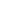 